                                                                                                                Αρ. Πρωτ.:    1182					                                                      Σέρρες:     10/4/2014ΠΡΟΚΗΡΥΞΗ ΠΡΟΧΕΙΡΟΥ ΔΙΑΓΩΝΙΣΜΟΥ ΠΡΟΜΗΘΕΙΑΣ ΕΞΟΠΛΙΣΜΟΥ στο πλαίσιο του Έργου:"Εφαρμογές τεχνολογίας γεωπληροφορικής στην αξιολόγηση του κινδύνου ξηρασίας"Το ΤΕΙ Κεντρικής Μακεδονίας – Ειδικός Λογαριασμός Κονδυλίων Έρευνας, έχοντας υπόψη:Του Ν.1404/83  περί «Δομή και Λειτουργία των Τ.Ε.Ι» όπως τροποποιήθηκε και ισχύει με τους Ν.2916/2001, Ν.3549/2007, Ν.4009/2011 και Ν.4076/2012Του Ν.2083/92 «Εκσυγχρονισμός της Ανώτατης Παιδείας»,  άρθρο  1, παρ. 2. και του Ν.2188/94, άρθρο 2,  παρ. 3  «ότι οι παρ. 1 έως 9  του άρθρου 1 του Ν.2083/92 εφαρμόζονται αναλόγως και για τα Τ.Ε.Ι.»Του Π.Δ. 118/2007 «Κανονισμός Προμηθειών Δημοσίου»  (Κ.Π.Δ.) περί προμηθειών και του Π.Δ. 60/2007 «Προσαρμογή της Ελληνικής Νομοθεσίας στις διατάξεις της Οδηγίας 2004/18/ΕΚ περί συντονισμού των διαδικασιών σύναψης δημοσίων συμβάσεων έργων, προμηθειών και υπηρεσιών»Του Ν. 2362/95  «περί Δημόσιου Λογιστικού»Του Ν.496/74 «περί Λογιστικού των Ν.Π.Δ.Δ. (εκτός από το  άρθρο 43)»Του Ν.3886/2010 «Δικαστική προστασία κατά τη σύναψη δημόσιων συμβάσεων»Του ισχύοντος Οδηγού Χρηματοδότησης και Διαχείρισης του Ειδικού Λογαριασμού του Τ.Ε.Ι Σερρών (Ιούνιος 2008). Της υπ’ αριθμ. 75/8/10-4-2014 απόφασης της Επιτροπής Ερευνών του Τ.Ε.Ι Κεντρικής Μακεδονίας, με την οποία εγκρίθηκε η διεξαγωγή του παρόντος διαγωνισμού. ΠΡΟΚΗΡΥΣΣΕΙπρόχειρο διαγωνισμό με το σύστημα των σφραγισμένων εγγράφων προσφορών με κριτήριο την πλέον συμφέρουσα από οικονομική άποψη προσφορά για την προμήθεια του αναλυτικά εκτιθέμενου στο Παράρτημα της παρούσας διακήρυξης εξοπλισμού για τις ανάγκες του έργου «Εφαρμογές τεχνολογίας γεωπληροφορικής στην αξιολόγηση του κινδύνου ξηρασίας», που χρηματοδοτείται από το πρόγραμμα «Διμερούς Ε & Τα Συνεργασίας Ελλάδας – Τσεχίας 2011 – 2013» της Δράσης Εθνικής Εμβέλειας «Διμερείς, Πολυμερείς και Περιφερειακές Ε & Τα Συνεργασίες», με υπεύθυνο τον Καθηγητή Εφαρμογών Κωνστανίδη Αλέξανδρο, το οποίο διαχειρίζεται ο Ειδικός Λογαριασμός Κονδυλίων Έρευνας (ΕΛΚΕ) του ΤΕΙ Κεντρικής Μακεδονίας, συνολικού προϋπολογισμού δαπάνης 770 € συμπεριλαμβανομένου ΦΠΑ.Όσοι επιθυμούν να λάβουν μέρος στο διαγωνισμό, πρέπει να καταθέσουν ή να αποστείλουν με οποιοδήποτε τρόπο, αλλά με δική τους αποκλειστικά ευθύνη για την εμπρόθεσμη κατάθεση ενώπιον της Επιτροπής Διενέργειας του Διαγωνισμού σφραγισμένη έγγραφη προσφορά μέχρι τις 5 Μαιου 2014 και  ώρα 13.00 στη διεύθυνση :  Ειδικός Λογαριασμός Κονδυλίων Έρευνας (ΕΛΚΕ) ΤΕΙ Κεντρικής Μακεδονίας  Τέρμα Μαγνησίας, Τ.Κ. 62124, ΣέρρεςΜε την ένδειξη "Για το Διαγωνισμό με αριθμό πρωτοκόλλου Προκήρυξης 1182/2014" Πληροφορίες : • Για πληροφορίες σχετικά με το διαγωνισμό: κ. Κωνσταντινίδη Αλέξανδρο,τηλ.23210 49407,6978001551 Fax: 23210 49251, email: resc@teiser.gr  Σε περίπτωση ταχυδρομικής αποστολής (ΕΛΤΑ ή ιδιωτικό ταχυδρομείο), ο φάκελος της προσφοράς πρέπει να έχει φτάσει στην υπηρεσία μέχρι τον προβλεπόμενο ανωτέρω χρόνο λήξης της προθεσμίας. Προσφορές που κατατίθενται μετά την παραπάνω ημερομηνία και ώρα είναι εκπρόθεσμες.ΓΕΝΙΚΟΙ ΟΡΟΙ1. ΠΡΟΫΠΟΛΟΓΙΣΜΟΣ Ο συνολικός προϋπολογισμός της δαπάνης ανέρχεται μέχρι το ποσό των πεντακοσίων ευρώ (€ 770), στο οποίο ποσό συμπεριλαμβάνεται ο Φ.Π.Α. και επιμερίζεται σε κατηγορίες ως ακολούθως: 2. ΠΡΟΔΙΑΓΡΑΦΕΣΟι συμμετέχοντες στο διαγωνισμό, μπορούν να προσφέρουν ένα ή και περισσότερα είδη που αναφέρονται στον συγκεκριμένο διαγωνισμόΗ συνολική δαπάνη που προκαλείται βαρύνει αποκλειστικά τις πιστώσεις του έργου «Εφαρμογές τεχνολογίας γεωπληροφορικής στην αξιολόγηση του κινδύνου ξηρασίας», με υπεύθυνο τον Καθηγητή Εφαρμογών Κωνστανίδη Αλέξανδρο.  Β. Δικαίωμα Συμμετοχής:Δικαίωμα συμμετοχής στην παρούσα πρόσκληση έχουν εταιρίες, φυσικά ή νομικά πρόσωπα, ή συμπράξεις αυτών.Γ. Τόπος και ημερομηνία υποβολής προσφορών:Οι ενδιαφερόμενοι μπορούν να καταθέτουν τις προσφορές τους μέχρι την 5/5/2014 και ώρα 13:00, στα γραφεία της Επιτροπής Εκπαίδευσης και Ερευνών που εδρεύουν στη διεύθυνση Τέρμα Μαγνησίας (πρωτόκολλο). Προσφορές μετά τη λήξη της παραπάνω προθεσμίας δεν γίνονται αποδεκτέςΔ. Τρόπος Υποβολής Προσφορών:Οι ενδιαφερόμενοι μπορούν να υποβάλλουν τις προσφορές τους για τις παραπάνω αναφερόμενες στην παρούσα υπηρεσίες και προμήθειες των υλικών στο σύνολο τους ή και ανα είδος.Ο φάκελος της προσφοράς κάθε ενδιαφερομένου πρέπει να σφραγισμένος και να περιλαμβάνει:- Φάκελο οικονομικής προσφοράς σφραγισμένο με τα στοιχεία του ενδιαφερομένου(ονοματεπώνυμο, ΑΦΜ, διεύθυνση, τηλέφωνο, τηλεομοιοτυπία, ηλεκτρονικό ταχυδρομείο).Επίσης ο φάκελος της προσφοράς θα πρέπει να αναγράφει τα στοιχεία του προσφέροντος (ονοματεπώνυμο, ΑΦΜ, διεύθυνση, τηλέφωνο, τηλεομοιοτυπία, ηλεκτρονικό ταχυδρομείο) καθώς επίσης να αναφέρει τα στοιχεία της παρούσας πρόσκλησης (ΠΡΟΣ ΤΗΝ ΕΠΙΤΡΟΠΗ ΕΚΠΑΙΔΕΥΣΗΣ ΚΑΙ ΕΡΕΥΝΩΝ - ΦΑΚΕΛΟΣ ΥΠΟΒΟΛΗΣ ΠΡΟΣΦΟΡΑΣ ΓΙΑ ΤΗΝ ΠΑΡΟΧΗ ΥΠΗΡΕΣΙΏΝ ΣΤΑ ΠΛΑΙΣΙΑ ΤΟΥ ΕΡΓΟΥ «Εφαρμογές τεχνολογίας γεωπληροφορικής στην αξιολόγηση του κινδύνου ξηρασίας»).Σε περίπτωση συμπράξεων, οι συμπράττοντες θα πρέπει να περιλαμβάνουν στο φάκελο προσφοράς υπεύθυνη δήλωση του άρθρου 8 Ν.1599/1986 του κάθε συμπράττοντος μέλους ότι αποδέχονται τη σύμπραξη για τη συμμετοχή τους στην πρόσκληση ενδιαφέροντος του εν λόγω έργου και να αναφέρουν την υπηρεσία ή την προμήθεια που προτίθενται να προσφέρουν. Όλα τα μέλη των συμπραττόντων σχημάτων είναι υπεύθυνα εις το ακέραιων της προσφοράς τους.   Οι  συμμετεχοντες θα πρέπει να καταθέσουν Βεβαίωση στην οποία 1)θα αναφέρεται ο τρόπος λειτουργίας της συσκευής με τις συγκεκριμένες δυνατότητες (είδος 1) και 2) οταν του ζητηθεί θα ειναι σε θεση να επιδείξει την ευρυθμη λειτουργια των συσκευών.Ε. Κριτήριο Ανάθεσης – Ανάδειξης αναδόχου.Κριτήριο για την ανάθεσης του απαιτούμενου εξοπλισμού και λογισμικού είναι η οικονομικότερη προσφορά.ΣΤ. Τρόπος διενέργειας –κατακύρωσης του αποτελέσματος  Η κατακύρωση του αποτελέσματος του διαγωνισμού θα γίνει από την Επιτροπή Αξιολόγησης του διαγωνισμού όπως αυτή ορίστηκε από το συμβούλιο της Επιτροπής Ερευνών.Ζ. Πληροφορίες Πληροφορίες παρέχονται κάθε εργάσιμη ημέρα και ώρα στο τηλέφωνο: 6978001551, 23210-49407 κ. Κωνσταντινίδη Αλέξανδρο.Ο ΠΡΟΕΔΡΟΣ ΤΗΣ Ε.Ε.Ε                                       Ο ΕΠΙΣΤΗΜΟΝΙΚΩΣ ΥΠΕΥΘΥΝΟΣ    Αναστάσιος Μωυσιάδης                           Κωνσταντινίδης Αλέξανδρος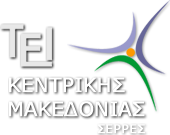 ΤΕΧΝΟΛΟΓΙΚΟ ΕΚΠΑΙΔΕΥΤΙΚΟ ΙΔΡΥΜΑ ΚΕΝΤΡΙΚΗΣ ΜΑΚΕΔΟΝΙΑΣΕΠΙΤΡΟΠΗ ΕΚΠΑΙΔΕΥΣΗΣ ΚΑΙ ΕΡΕΥΝΩΝΤΕΧΝΟΛΟΓΙΚΟ ΕΚΠΑΙΔΕΥΤΙΚΟ ΙΔΡΥΜΑ ΚΕΝΤΡΙΚΗΣ ΜΑΚΕΔΟΝΙΑΣΕΠΙΤΡΟΠΗ ΕΚΠΑΙΔΕΥΣΗΣ ΚΑΙ ΕΡΕΥΝΩΝΤέρμα Μαγνησίας, 62124 ΣέρρεςΤέρμα Μαγνησίας, 62124 ΣέρρεςΤηλ 23210-49239,49198Fax 23120-49251Τηλ 23210-49239,49198Fax 23120-49251Ενεργά MegapixelΤουλάχιστον 20 MPΟπτικό ZoomΤουλάχιστον 48xΨηφιακό ZoomΤουλάχιστον 180xΕγγραφή video με ήχοΝαιΤαχύτητα Εγγραφής videoΤουλάχιστον 25 fpsΜέγεθος Οθόνης (inches)>= 2,8Εύρος εστίασης φακούf = 4,3 - 215 mm ή καλύτεραΜέσο ΑποθήκευσηςΤουλάχιστον να υποστηρίζει Micro SD, micro SDHC, Micro SDXC, SDHC, SDXC, Secure Digital (SD)ΣυνδεσιμότηταΑπαραίτητα Micro HDMI, USBΦωτογράφιση macroΝαιΣταθεροποιητής εικόναςΝαιΑυτόματη εστίασηΝαιΕυρυγώνια φωτογράφισηΝαιΛειτουργία συνεχούς λήψηςΝαιΕυαισθησία ISO100, 1600, 200, 3200, 400, 80, 800, AUTO ΜπαταρίαLi-IonΕνσωματωμένο flashΝαιΣκόπευτροΨηφιακόΜορφή αποθήκευσης εικόνωνΤουλάχιστον JPEG, DPOF, DCFΜορφή αποθήκευσης videoΤουλάχιστον MPEGΤιμές διαφράγματοςF2,8 (W) - 6,3 (T) ή καλύτεραΕπιπλέον ΧαρακτηριστικάΔυνατότητα για ntelligent Sweep Panorama (υποστήριξη μορφής 360).Ενσωματωμένο GPS.. Συνδεσιμότητα Wi-Fi (IEEE802.11b/g/n 2,4GHz))Πρόσθετα αξεσουάρΤρίποδο αλουμινίου με τηλεχειριστήριο με δυνατότητα ύψους από 435mm εως 1465mm, Μνήμη64GB MicroSDXC Class 10Εξωτερική μπαταρία2 X Εξωτερική μπαταρία τύπου powerbank τουλάχιστον 5000ma mini usb